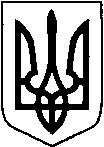 УКРАЇНАТЕТІЇВСЬКА МІСЬКА РАДАТЕТІЇВСЬКОГО РАЙОНУ КИЇВСЬКОЇ ОБЛАСТІТРИДЦЯТЬ ДРУГА СЕСІЯ СЬОМОГО СКЛИКАННЯ                             ПРОЕКТ   РІШЕННЯПро внесення змін до структуриапарату  виконавчих органів  Тетіївської міської ради         Відповідно до статей 26, 59 Закону України „Про місцеве самоврядування в Україні“, постанов Кабінету Міністрів України: від 09 березня 2006 року № 268 „Про упорядкування структури та умов оплати праці працівників органів виконавчої влади, органів прокуратури, судів та інших органів“ (із змінами), від 10 травня 2018 року № 363 „Про внесення змін до постанови Кабінету Міністрів України від 9 березня 2006 року № 268“, “, керуючись ст.23 Регламенту роботи Тетіївської міської ради, затвердженого рішенням першої сесії Тетіївської міської ради сьомого скликання від 25 січня 2018 року № 11-01-VII, з метою забезпечення ефективної роботи апарату виконавчого комітету,  Тетіївська міська рада:                                              В И Р І Ш И Л А: Внести зміни до рішення 27 сесії сьомого скликання №795-27-VII від 23.01.2020 р. «Про затвердження структури, загальної  чисельності, штатного розпису апарату міської ради та її виконавчих органів на 2020 рік.».Вивести із структурних підрозділів виконавчого комітету Тетіївської міської ради відділ  соціальної підтримки населення виконавчого комітету Тетіївської міської ради.Відділ  соціальної підтримки населення реорганізувати шляхом введення в службу у справах дітей та сім’ї перейменувавши в сектор соціальної підтримки . Перемістити працівників в кількості-9 шт. одиниць. Вважати таким що втратило чинність Положення про відділ соціальної підтримки населення виконавчого комітету Тетіївської ради, затвердженого рішення 28 сесії міської ради № 825-28-VII від 21.02.32020 року.Внести зміни до Положення про службу у справаїх дітей та сім’ї виконавчого комітету Тетіївської міської ради, затвердженого рішенням  28 сесії міської ради № 826-28-VII від 21.02.32020 року, виклавши його в новій редакції ( додається).Дане рішення ввести в дію з 01 липня 2020 року.Контроль за виконанням даного рішення покласти на комісію з питань регламенту, депутатської етики, забезпечення     діяльності депутатів та контролю за виконанням рішень міської     ради та її виконавчого комітету, дотримання законності та      правопорядку.                               Міський голова                                          Р.В.Майструк                                 30.06.2020р.                      №     - 32 –VIІ